Зарегистрировано в Минюсте России 19 мая 2020 г. N 58382ЦЕНТРАЛЬНЫЙ БАНК РОССИЙСКОЙ ФЕДЕРАЦИИУКАЗАНИЕот 14 апреля 2020 г. N 5440-УО ПОРЯДКЕПРЕДОСТАВЛЕНИЯ КРЕДИТНЫМИ ОРГАНИЗАЦИЯМИ И НЕКРЕДИТНЫМИФИНАНСОВЫМИ ОРГАНИЗАЦИЯМИ ГРАЖДАНАМ СВЕДЕНИЙ О НАЛИЧИИСЧЕТОВ И ИНОЙ ИНФОРМАЦИИ, НЕОБХОДИМОЙ ДЛЯ ПРЕДСТАВЛЕНИЯГРАЖДАНАМИ СВЕДЕНИЙ О ДОХОДАХ, РАСХОДАХ, ОБ ИМУЩЕСТВЕИ ОБЯЗАТЕЛЬСТВАХ ИМУЩЕСТВЕННОГО ХАРАКТЕРА, О ЕДИНОЙФОРМЕ ПРЕДОСТАВЛЕНИЯ СВЕДЕНИЙ И ПОРЯДКЕ ЕЕ ЗАПОЛНЕНИЯНа основании статьи 7.1 Федерального закона от 10 июля 2002 года N 86-ФЗ "О Центральном банке Российской Федерации (Банке России)" (Собрание законодательства Российской Федерации, 2002, N 28, ст. 2790; 2019, N 52, ст. 7800) настоящее Указание устанавливает порядок предоставления кредитными организациями и некредитными финансовыми организациями гражданам сведений о наличии счетов и иной информации, необходимой для представления гражданами сведений о доходах, расходах, об имуществе и обязательствах имущественного характера, а также по предложению Министерства труда и социальной защиты Российской Федерации утверждает единую форму предоставления сведений о наличии счетов и иной информации, необходимой для представления гражданами сведений о доходах, расходах, об имуществе и обязательствах имущественного характера и порядок ее заполнения.1. Сведения о наличии счетов и иная информация, необходимая для представления гражданами сведений о доходах, расходах, об имуществе и обязательствах имущественного характера (далее - Сведения), предоставляются кредитной организацией и некредитной финансовой организацией (далее - организация) по единой форме, установленной приложением 1 к настоящему Указанию.Единая форма Сведений заполняется организацией в соответствии с приложением 2 к настоящему Указанию.Сведения предоставляются организацией в связи с обращением гражданина (его представителя), в том числе с использованием средств дистанционного обслуживания клиента.Наряду со Сведениями организация обязана предоставить выписку о движении денежных средств по счету за отчетный период, являющуюся приложением к Сведениям, в случае ее истребования гражданином (его представителем). Выписка по счету в драгоценных металлах как приложение к Сведениям не предоставляется.2. Организация обязана предоставить гражданину (его представителю) Сведения на указанную им отчетную дату на бумажном носителе или в электронном виде (по его выбору) не позднее 5 рабочих дней после дня обращения гражданина (его представителя).3. В случае предоставления организацией гражданину (его представителю) Сведений на бумажном носителе, насчитывающих более одного листа, листы Сведений должны быть пронумерованы, прошиты, скреплены на оборотной стороне последнего листа заверительной надписью с указанием цифрами и прописью количества листов, подписаны лицом, уполномоченным организацией, с указанием его инициалов, фамилии, должности и даты заверения и проставлением печати (при наличии) либо заверены и подписаны на каждой странице (за исключением последней, которая оформляется согласно приложению 1 к настоящему Указанию) лицом, уполномоченным организацией, с указанием его инициалов, фамилии, должности и даты заверения и проставлением печати (при наличии).Порядок предоставления гражданину (его представителю) Сведений в электронном виде, в том числе с использованием средств дистанционного обслуживания клиентов, определяется организацией самостоятельно с учетом требований настоящего Указания.4. Организация предоставляет Сведения гражданам, являющимся либо являвшимся клиентами организации в отчетный период и (или) на отчетную дату, либо их представителям.5. В соответствии с внутренними документами организация должна принять меры, направленные на фиксирование фактов обращений за получением Сведений граждан, являющихся либо являвшихся клиентами организации в отчетный период и (или) на отчетную дату (их представителями).В соответствии с внутренними документами организация должна принять меры, направленные на исключение получения Сведений гражданами, не являющимися или не являвшимися клиентами организации в отчетный период и (или) на отчетную дату (их представителями).6. Настоящее Указание подлежит официальному опубликованию и в соответствии с решением Совета директоров Банка России (протокол заседания Совета директоров Банка России от 10 апреля 2020 года N 9) вступает в силу с 1 сентября 2020 года.Председатель Центрального банкаРоссийской ФедерацииЭ.С.НАБИУЛЛИНАПриложение 1к Указанию Банка Россииот 14 апреля 2020 года N 5440-У"О порядке предоставлениякредитными организациямии некредитными финансовымиорганизациями гражданам сведенийо наличии счетов и иной информации,необходимой для представлениягражданами сведений о доходах,расходах, об имуществеи обязательствах имущественногохарактера, о единой формепредоставления сведенийи порядке ее заполнения"(единая форма)Раздел 1. Сведения о счетах и доходе, выплаченном по счетамРаздел 2. Сведения о ценных бумагахПодраздел 2.1. АкцииПодраздел 2.2. Иные ценные бумагиПодраздел 2.3. Доходы от ценных бумагРаздел 3. Сведения об иных доходахРаздел 4. Срочные обязательства финансового характераПодраздел 4.1. Срочные обязательства финансового характера, по которым гражданин является должникомПодраздел 4.2. Срочные обязательства финансового характера, по которым гражданин является кредиторомПриложение: выписка о движении денежных средств по счету N _______, N _________.Приложение 2к Указанию Банка Россииот 14 апреля 2020 года N 5440-У"О порядке предоставлениикредитными организациямии некредитными финансовымиорганизациями гражданам сведенийо наличии счетов и иной информации,необходимой для представлениягражданами сведений о доходах,расходах, об имуществеи обязательствах имущественногохарактера, о единой формепредоставления сведенийи порядке ее заполнения"ПОРЯДОКЗАПОЛНЕНИЯ КРЕДИТНЫМИ ОРГАНИЗАЦИЯМИ И НЕКРЕДИТНЫМИФИНАНСОВЫМИ ОРГАНИЗАЦИЯМИ ЕДИНОЙ ФОРМЫ СВЕДЕНИЙО НАЛИЧИИ СЧЕТОВ И ИНОЙ ИНФОРМАЦИИ, НЕОБХОДИМОЙ ГРАЖДАНАМДЛЯ ПРЕДСТАВЛЕНИЯ СВЕДЕНИЙ О ДОХОДАХ, РАСХОДАХ,ОБ ИМУЩЕСТВЕ И ОБЯЗАТЕЛЬСТВАХ ИМУЩЕСТВЕННОГО ХАРАКТЕРА1. В Сведениях отражается информация по всем структурным подразделениям (филиалам) организации.2. Информация отражается в каждой графе соответствующего раздела, подраздела, если иное не определено настоящим Порядком. При отсутствии соответствующей информации проставляется прочерк.3. Сведения об имуществе, принадлежащем на праве собственности, сведения о счетах в кредитных организациях, об обязательствах имущественного характера указываются по состоянию на отчетную дату, которая сообщается гражданином (его представителем).Сведения о доходах указываются за календарный год, предшествующий дате обращения гражданина (его представителя).4. Суммы (размер) денежных средств, выраженные в иностранной валюте, указываются в рублях по официальному курсу иностранной валюты по отношению к рублю, установленному Банком России в соответствии с пунктом 15 статьи 4 Федерального закона от 10 июля 2002 года N 86-ФЗ "О Центральном банке Российской Федерации (Банке России)" (Собрание законодательства Российской Федерации, 2002, N 28, ст. 2790; 2019, N 29, ст. 3857) (далее - курс Банка России), на отчетную дату, если иное не установлено настоящим Порядком.5. В Сведениях указываются:наименование и место нахождения организации;телефон организации (при наличии), а также ее сайт в информационно-телекоммуникационной сети "Интернет" (при наличии);фамилия, имя, отчество (последнее - при наличии) гражданина, в отношении которого предоставляются Сведения;вид и реквизиты документа, удостоверяющего личность: серия и номер документа, дата его выдачи, наименование органа, выдавшего документ, и код подразделения (при наличии).6. В качестве отчетной даты, на которую предоставляются Сведения, в соответствии с представленной гражданином информацией указывается 31 декабря, первое число месяца. Отчетной датой может быть иное число месяца, если Сведения запрашиваются для заполнения сведений о доходах, об имуществе и обязательствах имущественного характера временно исполняющим обязанности высшего должностного лица субъекта Российской Федерации (руководителя высшего исполнительного органа государственной власти субъекта Российской Федерации) в соответствии с пунктом 10.3 статьи 19 Федерального закона от 6 октября 1999 года N 184-ФЗ "Об общих принципах организации законодательных (представительных) и исполнительных органов государственной власти субъектов Российской Федерации" (Собрание законодательства Российской Федерации, 1999, N 42, ст. 5005; 2017, N 18, ст. 2675).7. В случае указания в качестве отчетной даты 31 декабря отчетным периодом является календарный год, на который приходится указанная дата.В случае указания в качестве отчетной даты первого или иного числа месяца отчетным периодом является предшествующий календарный год.8. В разделе 1 указываются сведения о банковских счетах (в том числе счетах в драгоценных металлах), счетах по вкладу гражданина (далее - счета), имеющихся на отчетную дату, а также закрытых счетах, по которым в отчетном периоде был получен доход.В графе "Номер счета" указываются номера счетов, в том числе номера счетов эскроу, счетов в драгоценных металлах, номинальных счетов.В графе "Вид счета" указываются виды счетов в соответствии с частью второй Гражданского кодекса Российской Федерации (Собрание законодательства Российской Федерации, 1996, N 5, ст. 410; 2019, N 52, ст. 7807), иными федеральными законами, Инструкцией Банка России от 30 мая 2014 года N 153-И "Об открытии и закрытии банковских счетов, счетов по вкладам (депозитам), депозитных счетов", зарегистрированной Министерством юстиции Российской Федерации 19 июня 2014 года N 32813, 14 февраля 2017 года N 45638, 29 января 2019 года N 53610. По номинальным счетам указываются также наличие бенефициара и его фамилия, имя, отчество (последнее - при наличии). В данной графе может указываться иная дополнительная информация, связанная с идентификацией счета.В графе "Валюта счета" указывается валюта счета по банковским счетам, счетам по вкладам; по счету в драгоценных металлах указывается учитываемый на счете драгоценный металл.В графе "Дата открытия/закрытия счета" указывается дата открытия счета. Дата закрытия счета указывается, если в отчетный период счет был закрыт.В графе "Остаток денежных средств на счете на отчетную дату (руб.)" указывается остаток денежных средств на счете на отчетную дату в рублях; по счету в драгоценных металлах указывается стоимость драгоценного металла на отчетную дату в рублях исходя из учетных цен на аффинированные драгоценные металлы на отчетную дату, установленных Банком России в соответствии с Указанием Банка России от 28 мая 2003 года N 1283-У "О порядке установления Банком России учетных цен на аффинированные драгоценные металлы", зарегистрированным Министерством юстиции Российской Федерации 19 июня 2003 года N 4759, 22 апреля 2008 года N 11567, 17 января 2012 года N 22926 (далее - Указание Банка России N 1283-У).В графе "Сумма поступивших на счет денежных средств за отчетный период (руб.)" указывается сумма поступивших на счет денежных средств за отчетный период в рублях; по счету в драгоценных металлах данная графа не заполняется.В графе "Доход, выплаченный по счету за отчетный период (руб.)" указывается доход, выплаченный по счету за отчетный период, в рублях (в случае если доход получен в иностранной валюте, доход указывается в рублях по курсу Банка России на дату получения дохода). Доход, выплаченный по счету в драгоценном металле за отчетный период, указывается в данной графе в рублях исходя из установленных Банком России в соответствии с Указанием Банка России N 1283-У учетных цен на аффинированные драгоценные металлы на дату получения дохода.9. В разделе 2 отражаются сведения о ценных бумагах, собственником которых является гражданин, в отношении которого организацией предоставляются Сведения, в том числе приобретенные в рамках договора на брокерское обслуживание и (или) договора доверительного управления ценными бумагами (включая договоры, которые предусматривают открытие и ведение индивидуального инвестиционного счета).10. В подразделе 2.1 раздела 2 отражается следующая информация.В графе "Наименование эмитента" указывается наименование эмитента акций.В графе "Место нахождения" указывается место нахождения эмитента акций согласно записи об адресе организации в Едином государственном реестре юридических лиц.В графе "Уставный капитал (руб.)" указывается размер уставного капитала эмитента акций в рублях.В графе "Доля участия" указывается доля участия гражданина в процентах в уставном капитале эмитента акций, а также (через запятую) номинальная стоимость и количество акций.В графе "Основание приобретения" указываются наименование и реквизиты документа, являющегося основанием для возникновения права собственности на акции.11. В подразделе 2.2 раздела 2 отражается следующая информация.В графе "Вид и наименование ценной бумаги" указываются вид, категория (тип) и наименование ценной бумаги.В графе "Лицо, выдавшее (выпустившее) ценную бумагу" указывается наименование лица, выдавшего (выпустившего) ценную бумагу.В графе "Номинальная величина обязательства (руб.)" указывается номинальная стоимость одной ценной бумаги на отчетную дату в рублях. По инвестиционным паям паевых инвестиционных фондов, депозитарным распискам, закладным, ипотечным сертификатам участия, сберегательным сертификатам данная графа не заполняется.В графе "Общее количество" указывается общее количество ценных бумаг в штуках.В графе "Общая стоимость (руб.)" указывается общая стоимость ценных бумаг соответствующего вида в рублях исходя из стоимости их приобретения (в случае если ее нельзя определить - исходя из рыночной стоимости или номинальной стоимости).12. В разделе 2 суммарная декларированная стоимость ценных бумаг определяется как сумма стоимости всех акций, указанных в подразделе 2.1, и общей стоимости всех ценных бумаг, указанных в подразделе 2.2.13. В подразделе 2.3 раздела 2 указывается доход.В графе "Вид дохода" указывается вид дохода (дивиденды, доход от операций с ценными бумагами и так далее).В графе "Величина дохода (руб.)" указывается сумма доходов от ценных бумаг в рублях (в случае если доход получен в иностранной валюте, сумма указывается в рублях по курсу Банка России на дату получения дохода). В данной графе доходы от операций с ценными бумагами отражаются в величине суммы финансового результата.14. В разделе 2 сумма доходов от ценных бумаг определяется как сумма всех доходов от ценных бумаг, в том числе от операций с ними.15. В разделе 3 отражаются сведения о доходах гражданина, формируемых в результате деятельности организации (не указанные в разделах 1 и 2), и могут указываться известные организации доходы, не формируемые ею (в результате ее деятельности), в том числе по данным, предоставляемым отправителем денежных средств.В графе "Вид дохода" указывается вид дохода (пенсия, доплата к пенсии, пособие, стипендия и так далее).В графе "Величина дохода (руб.)" указывается сумма дохода в рублях (в случае если доход получен в иностранной валюте, сумма указывается в рублях по курсу Банка России на дату получения дохода).16. В разделе 3 сумма иных доходов определяется как сумма всех доходов, указанных в данном разделе.17. В разделе 4 отражаются сведения о срочных обязательствах финансового характера, имеющихся на отчетную дату, на сумму, равную или превышающую 500 000 рублей, или на сумму в иностранной валюте, равную или превышающую сумму, эквивалентную сумме 500 000 рублей по курсу Банка России на отчетную дату, стороной в которых является гражданин, в отношении которого предоставляются Сведения.18. В подразделе 4.1 раздела 4 отражается следующая информация.В графе "Содержание обязательства" указывается существо обязательства (заем, кредит и другие).В графе "Кредитор" указывается наименование организации.В графе "Основание возникновения обязательства" указываются наименование и реквизиты документа, являющегося основанием для возникновения обязательства.В графе "Сумма обязательства (руб.)" указывается сумма обязательства на отчетную дату в рублях. Сумма обязательства в данной графе определяется как сумма основного обязательства без суммы процентов.В графе "Размер обязательства и начисленных процентов (руб.)" указывается сумма основного обязательства и начисленных процентов (в начисленные проценты не включаются суммы, являющиеся способами обеспечения обязательств по договору (в том числе неустойка).В графе "Условия обязательства" указываются размер процентов годовых за пользование кредитом (займом), проценты годовые по иным срочным обязательствам финансового характера, а также заложенное в обеспечение обязательства имущество, выданные в обеспечение обязательства гарантии и поручительства.19. В подразделе 4.2 раздела 4 отражается следующая информация.В графе "Содержание обязательства" указывается существо обязательства.В графе "Должник" указывается наименование организации.В графе "Основание возникновения обязательства" указываются наименование и реквизиты документа, являющегося основанием для возникновения обязательства.В графе "Сумма обязательства (руб.)" указывается сумма обязательства на отчетную дату в рублях.В графе "Размер обязательства и начисленных процентов (руб.)" указывается сумма основного обязательства и начисленных процентов (в начисленные проценты не включаются суммы, являющиеся способами обеспечения обязательств по договору (в том числе неустойка). Под суммой обязательства понимается страховая сумма по договору:страхования жизни на случай смерти, дожития до определенного возраста или срока либо наступления иного события;страхования жизни с условием периодических страховых выплат (ренты, аннуитетов) и (или) с участием страхователя в инвестиционном доходе страховщика;пенсионного страхования.В графе "Условия обязательства" указывается размер процентов годовых, подлежащих уплате организацией.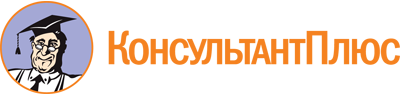 Указание Банка России от 14.04.2020 N 5440-У
"О порядке предоставления кредитными организациями и некредитными финансовыми организациями гражданам сведений о наличии счетов и иной информации, необходимой для представления гражданами сведений о доходах, расходах, об имуществе и обязательствах имущественного характера, о единой форме предоставления сведений и порядке ее заполнения"
(Зарегистрировано в Минюсте России 19.05.2020 N 58382)Документ предоставлен КонсультантПлюс

www.consultant.ru

Дата сохранения: 01.06.2020
 Наименование и место нахождения кредитной организации/некредитной финансовой организацииТелефон/сайт в информационно-телекоммуникационной сети "Интернет" кредитной организации/некредитной финансовой организацииТелефон/сайт в информационно-телекоммуникационной сети "Интернет" кредитной организации/некредитной финансовой организацииТелефон/сайт в информационно-телекоммуникационной сети "Интернет" кредитной организации/некредитной финансовой организацииСведения о наличии счетов и иной информации, необходимой для представления гражданами сведений о доходах, расходах, об имуществе и обязательствах имущественного характераФамилия, имя, отчество (последнее - при наличии)Отчетная датаОтчетный период31.12.xxxx на 23 ч. 59 мин.с 01.01.xxxx по 31.12.xxxxРеквизиты документа, удостоверяющего личностьлибоОтчетная датаОтчетный периодxx.xx.xxxx на 23 ч. 59 минс 01.01.xxxx по 31.12.xxxxNНомер счетаВид счетаВалюта счетаДата открытия/закрытия счетаОстаток денежных средств на счете на отчетную дату (руб.)Сумма поступивших на счет денежных средств за отчетный период (руб.)Доход, выплаченный по счету за отчетный период (руб.)----------------------------------------------------------------------------------------Итого выплаченный доход по счетам за отчетный период (руб.): ______________Итого выплаченный доход по счетам за отчетный период (руб.): ______________Итого выплаченный доход по счетам за отчетный период (руб.): ______________Итого выплаченный доход по счетам за отчетный период (руб.): ______________Итого выплаченный доход по счетам за отчетный период (руб.): ______________Итого выплаченный доход по счетам за отчетный период (руб.): ______________Итого выплаченный доход по счетам за отчетный период (руб.): ______________Итого выплаченный доход по счетам за отчетный период (руб.): ______________NНаименование эмитентаМесто нахожденияУставный капитал (руб.)Доля участияОснование приобретения-------------------------------------------------------------------------------------------------NВид и наименование ценной бумагиЛицо, выдавшее (выпустившее) ценную бумагуНоминальная величина обязательства (руб.)Общее количествоОбщая стоимость (руб.)------------------------------------------------------------------------------------------------Итого по разделу "Сведения о ценных бумагах" суммарная декларированная стоимость ценных бумаг (руб.):Итого по разделу "Сведения о ценных бумагах" суммарная декларированная стоимость ценных бумаг (руб.):Итого по разделу "Сведения о ценных бумагах" суммарная декларированная стоимость ценных бумаг (руб.):Итого по разделу "Сведения о ценных бумагах" суммарная декларированная стоимость ценных бумаг (руб.):Итого по разделу "Сведения о ценных бумагах" суммарная декларированная стоимость ценных бумаг (руб.):Итого по разделу "Сведения о ценных бумагах" суммарная декларированная стоимость ценных бумаг (руб.):NВид доходаВеличина дохода (руб.)Величина дохода (руб.)1------------------------------Итого сумма доходов от ценных бумаг за отчетный период (руб.):Итого сумма доходов от ценных бумаг за отчетный период (руб.):Итого сумма доходов от ценных бумаг за отчетный период (руб.):-----NВид доходаВеличина дохода (руб.)Величина дохода (руб.)1---------------------------------------------Итого сумма иных доходов за отчетный период (руб.):Итого сумма иных доходов за отчетный период (руб.):Итого сумма иных доходов за отчетный период (руб.):-----NСодержание обязательстваКредиторОснование возникновения обязательстваСумма обязательства (руб.)Размер обязательства и начисленных процентов (руб.)Условия обязательства----------------------------------------------------------------------NСодержание обязательстваДолжникОснование возникновения обязательстваСумма обязательства (руб.)Размер обязательства и начисленных процентов (руб.)Условия обязательства------------------------------------------------------------------------------------Инициалы, фамилия, должностьПодписьМ.П. (при наличии)Дата формирования